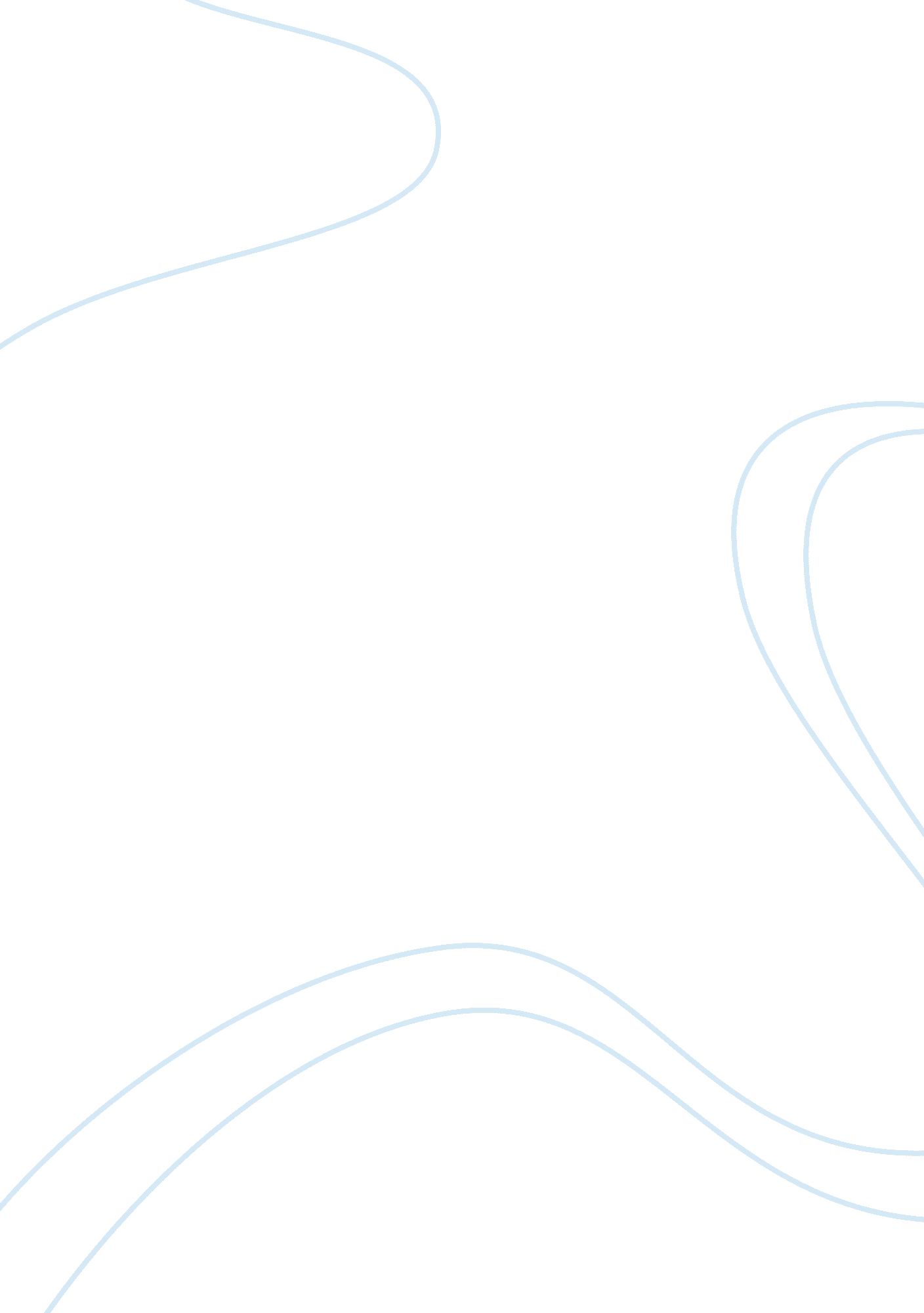 Challenges facing the refugee students in ontario canada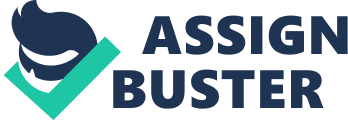 Challenges Facing the Refugee in Ontario Canada Affiliation Challenges facing the Refugee in Ontario Canada 
The increased immigration to Canada is increasing pressure on the education system as the students have challenges in getting used to a new system away from their countries of origin. Schools in Canada do not have effective programs and practices of teaching to ensure that the new students adapt quickly to their new learning environment. For instance, a program that can help the new students to have proficiency in English language is necessary to ensure that they understand the other subjects. Without the knowledge of English, students will face many challenges, especially when expressing themselves. The English Literacy Development Program can offer a solution to the challenge as it will help the new students to cope with the new environment (Ibraham, 2011). The students will have no communication barriers and sharing ideas with their colleagues will be a very easy task. Education provides the opportunity for the refugee students to interact both socially and culturally in the host country. The formal education they acquire can help them in many ways such as securing jobs and building their community. Therefore, the education system must be analyzed for its role in the success of the economy and the peoples social welfare. 
There should be no discrimination in providing education to the immigrant students since they will contribute to building the economy of Canada once they graduate and join the workforce. The newcomers should not continue relying on the governments support but should be self-reliant and assist their fellow immigrants as well. It is a good idea always to review the structure of the content, structure, and operation of the education system to ensure the societys well being. Marginalizing immigrants will only worsen the students as many of them will not complete their education. This means that they will continue relying on the government for support, which is quite expensive. More research is necessary to highlight some of the numerous challenges faced by the refugees in the education system and find a solution. The refugee resettlement programs introduced in Canada are very important to enable them settle down and live comfortably. One of them is the privately Sponsored Refugee Program that is family driven and can be used for reunification (Ibraham, 2011). The Government assisted Refugee Program provides help to the refugees without private sponsors to ensure that they are comfortable. 
The youthful refugees face psychological challenges such as stress and depression due to separation from relatives, language and culture change, emotional, and physical changes during adolescence stage. The daily struggles of learning a new language, culture, and adjusting to a new geographical environment are overwhelming to the young people and require social support in their schools. The youths also face the problem of language acquisition that is an inhibitor to cultural interchange with their colleagues at school and the community (Ibraham, 2011). Mental health is also a concern to the immigrant students that can result in violence and other undesirable behaviours. The challenge is that school instructors are trained to monitor academic progress, and it is difficult to diagnose students with mental challenges. The traumatic events from their homeland may be one of the major causes of psychological stress in refugee students and require continuous counselling and monitoring. The education system should, therefore, provide a good intervention to ensure the refugees excel academically and integrate well in schools. The interventions include inclusivity and collaboration, empowerment and self-determination, and increased counselling. 
References 
Ibraham, H. (2011). Examining Experiences of English Literacy Development (ELD) Program from Multiple Stakeholders’ Perspectives. 